Hoofdstuk 2 Chemische reactiesparagraaf 1 stoffen verhittenstof word verhit, reactie:gloeien, is geen chemische reactie. geeft licht en koelt weer affaseverandering, is geen chemische reactie. het kan worden verhit of stollen maar kan weer terug naar de beginfasechemische reactie, er verdwijnen stoffen en er ontstaan nieuwe stoffenbeginstof  reactieproductbrandstof + zuurstof  verbrandingsproducthout  koolstof + water + brandende walmbij ontledingsreactie begint met 1 stof en er ontstaan meerdere stoffenparagraaf 2 ontledingsreactiesenergiebronnen: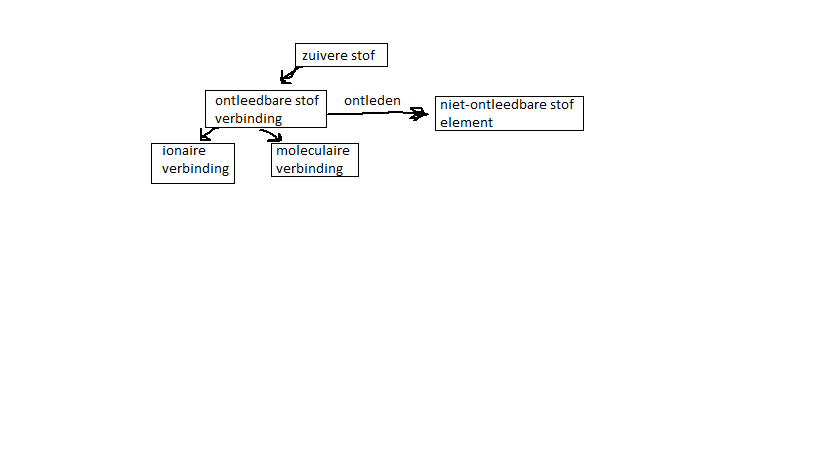 WarmteElektrische stroomLichtThermolyse: warmteReactievergelijking kloppend maken met coëfficiëntgetal. Links en rechts hetzeldeJe schrijft boven de pijl hoe het is gedaan(s)=vast(l)= vloeibaar(g)=gas(aq)=in water oplossenParagraaf 3 elektrolyse en fotolyseElektrolyse: elektrische stroomToestel van Hoffman:positieve elektrode word zuurstof gemeten. Zuurstof aantonen met een gloeiende spaander, zit er zuurstof in? dan gaat de spaander feller gloeien.Negatieve elektrode word waterstof gemeten. Waterstof aanstonen met een reageerbuis en een vlammetje. Zit er waterstof in? Doe het vlammetje bij de reageerbuis en je hoort een blafje. Elektrolyse word gebruikt om door middel van elektrische stoom samengestelde stoffen te ontleden tot enkelvoudige stoffen Fotolyse: lichtKan je gebruiken bij oa. Zonnepanelen.Er ontstaat een chemische ontledingsreactieParagraaf 4 massa’s en massaverhoudingenZie hoofdstuk 1